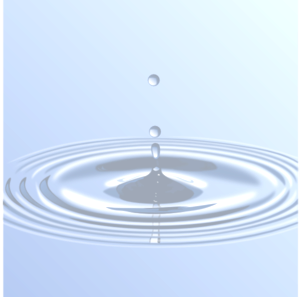 BOROUGH OF DORMONT STORMWATER AUTHORITYBUSINESS MEETING OF THE BOROUGH OF DORMONT STORMWATER AUTHORITYHELD ON WEDNESDAY SEPTEMBER 21, 2016 7:00 PM	IN THE DORMONT MUNICIPAL CENTER COUNCIL CHAMBERSBoard Chairman, Willard McCartney, called the meeting to orderPLEDGE OF ALLEGIANCEROLL CALLThe following members of the Board responded to roll call:	Leah Petrilli	John McLaneLauren SmathersNot Present:	Frank Stumpo, Vice Chairman	Also Present:	Ena Lebel, SolicitorJennifer Taylor, Administrative ManagerRegistered comments from the public:  NoneComments from the Chairman-  NoneTreasurer’s Report-   There is one deposit per month.  This month- $7533.03.  83% collection rate. $139,710.81 in bank account.Public Comment: NoneBoard Discussion: Smathers asked if press release will be put out about collection rate. McCartney stated the Board will not be putting one out.Manager’s Report-Doggie Dip- Labor Day.  Public Outreach with ALCOSAN.  Promoted pups4cleanwater campaign.Attended Integrated Watershed meeting September 21, 2016.  Discussed completing demonstration project as a whole watershed, rather than each individual community.In the process of preparing e-newsletter with Public Outreach Committee.  Plan to send out September 30, 2016.  There are 355 people on our e-mail list.Scheduling employee seminars (Police, Parks, Public Works).  IDDE & Good Housekeeping (MCM 3 & 6)Rain Garden Seminar- In the process of scheduling and organizing.  Still looking for a main speaker. Mr. McCartney suggested that this should be well-promoted and ahead of time.Credit Manual- Asked Board members to access the online document to make any changes by September 30th.Logo- 2nd round of logos received and feedback to graphic designer. Waiting for updated versions for consideration.  Inspections- Cochran and CVS-  Cochran will now schedule theirs, and letter will go out to CVS.3Rivers Wet Weather Conference October 12 & 13 in , anyone interested contact me.Board Comments:McCartney asked about status of PNC Loan.   responded that we have been approved for a loan with conditions.  McCartney expressed need for beginning the process of hiring Engineers for the Athen’s Alley project.  McLane asked to hold off on hiring Engineers until Finance Committee meets again in the next week.Motion by McLane, second by Petrilli to accept the Minutes from the August 17, 2016 Board Meeting.Public Comments: NoneBoard Discussion: None.Motion carried 4-0Motion by Smathers, second by Petrilli to approve payment to Authority Solicitor in the amount of $4,126.50 Public Comments: NoneBoard Discussion: McCartney- Solicitor currently working on MOU between Borough and AuthorityMotion carried 4-0Motion by McLane, second by Petrilli to request Solicitor send correspondence to CVS concerning inspection reports. Public Comment: NoneBoard Discussion: NoneMotion carried 4-0Discussion- Open position for Board- seat will be available January 1, 2017 and will be filled by Council.  New term will be a 5 year term. Solicitor suggested we discuss the opening in the next MOU meeting.Discussion- Structure and guidelines for Advisory committee- Leah Petrilli- Members must be a resident.  Members will assist with public outreach.Citizen’s Comments:  David French mentioned round table at 3RWW conferenceMotion by Petrilli to Adjourn, second by McLane.Motion carried 4-0